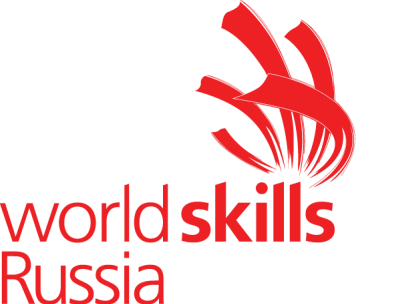 КОМПЛЕКТ ОЦЕНОЧНОЙ ДОКУМЕНТАЦИИ №1.1 ДЛЯ ДЕМОНСТРАЦИОННОГО ЭКЗАМЕНА ПО СТАНДАРТАМ ВОРЛДСКИЛЛС РОССИЯ ПО КОМПЕТЕНЦИИ № 31 «ТЕХНОЛОГИИ МОДЫ» (ДАЛЕЕ – ДЕМОНСТРАЦИОННЫЙ ЭКЗАМЕН)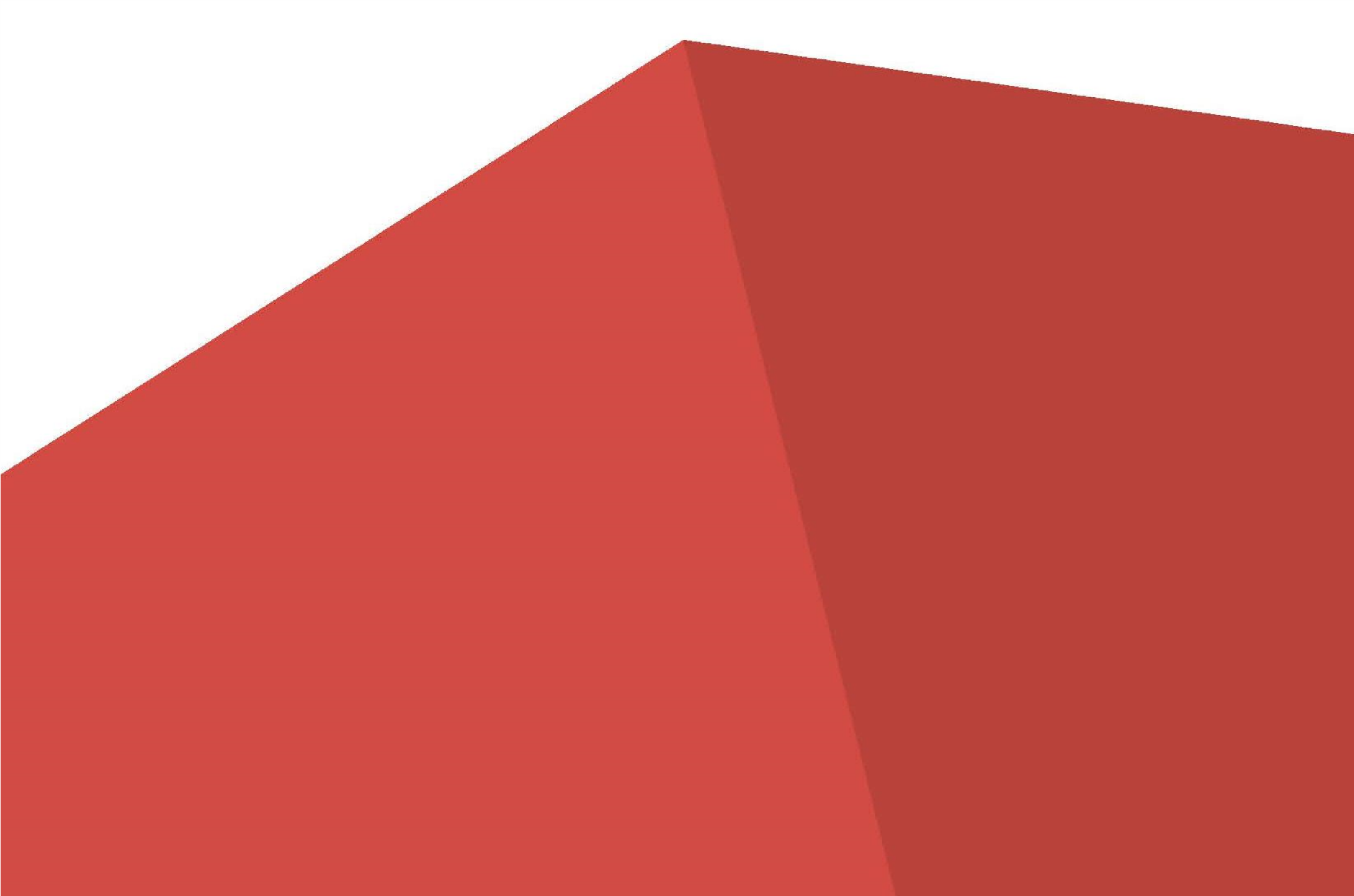 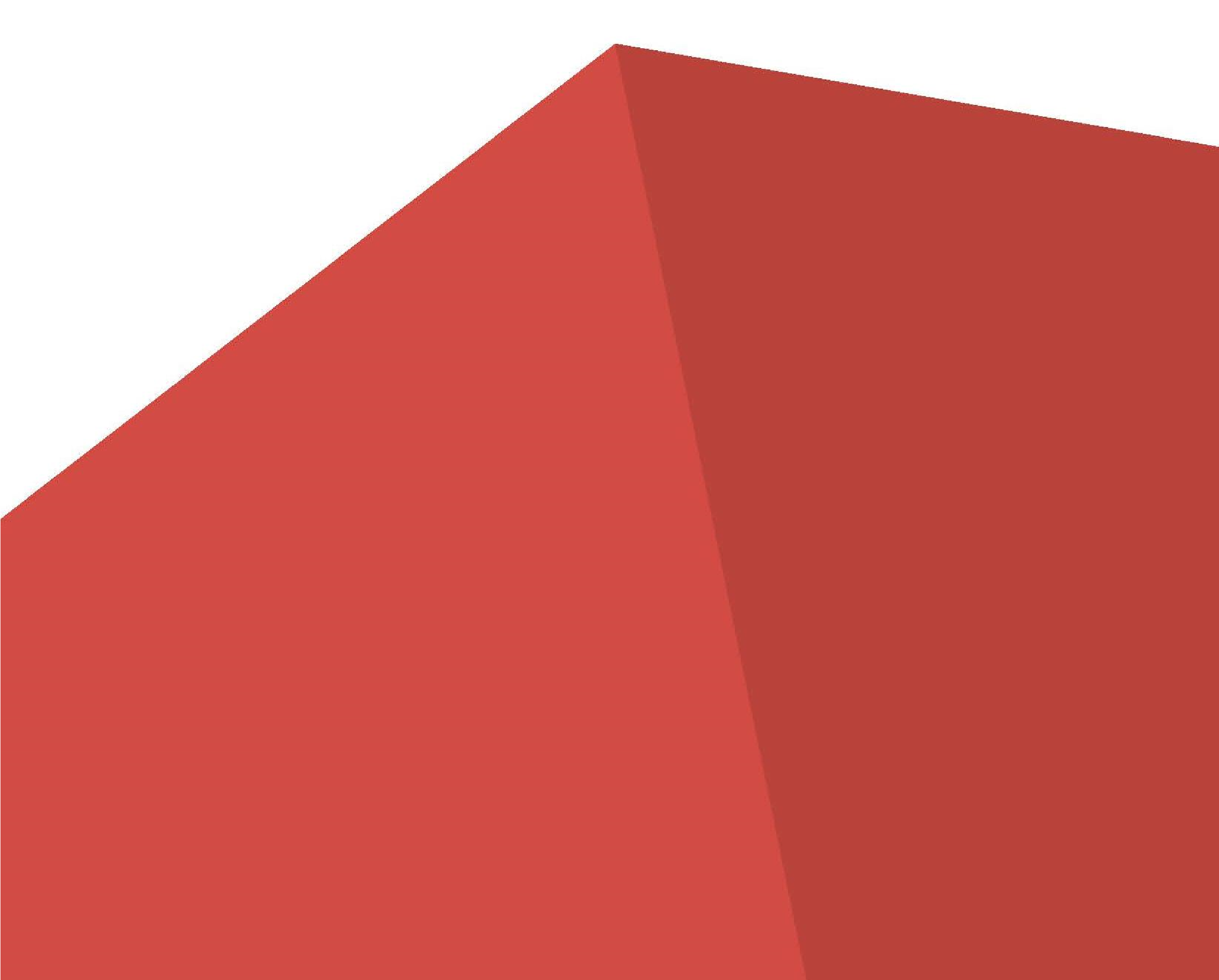 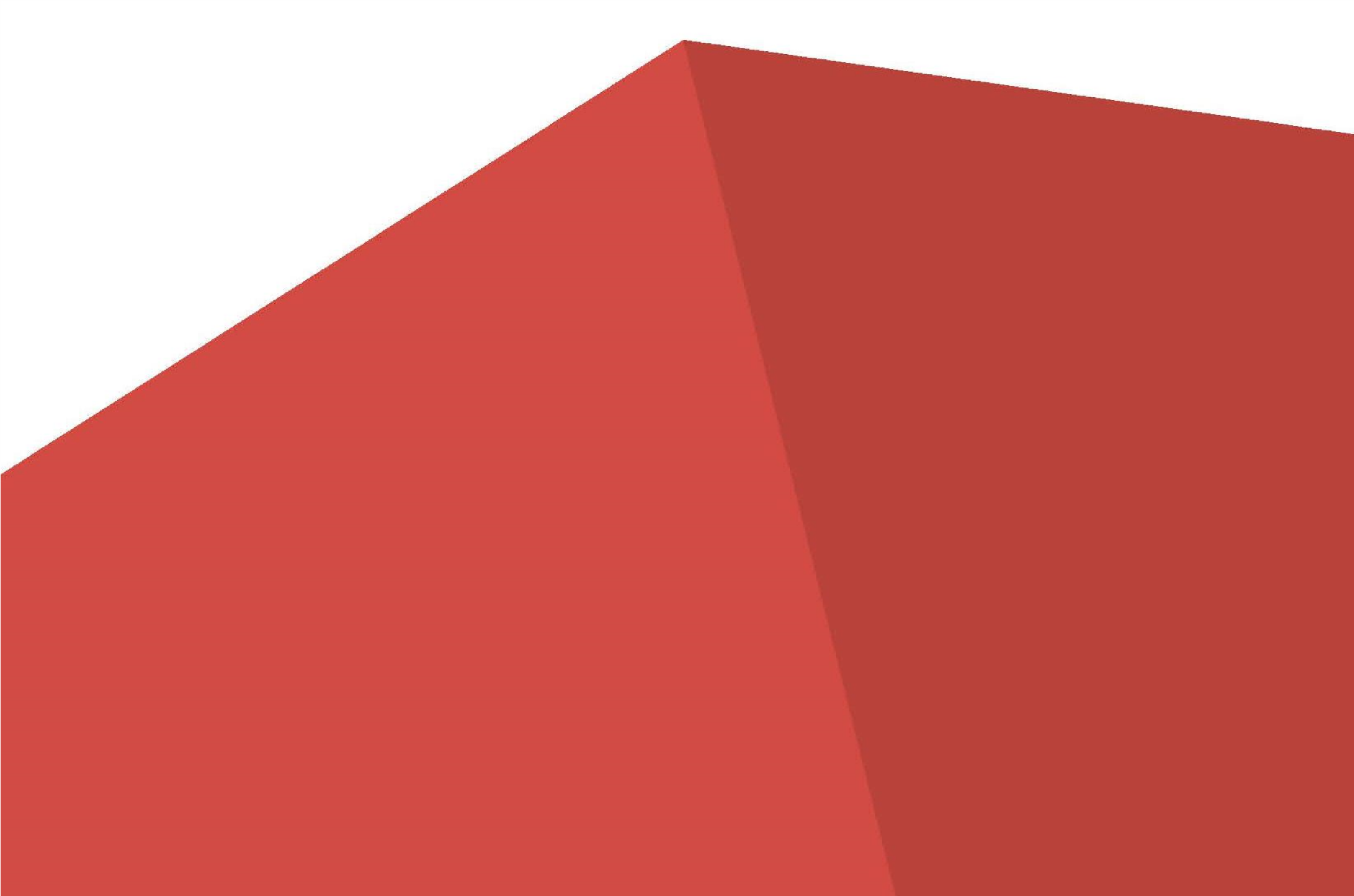 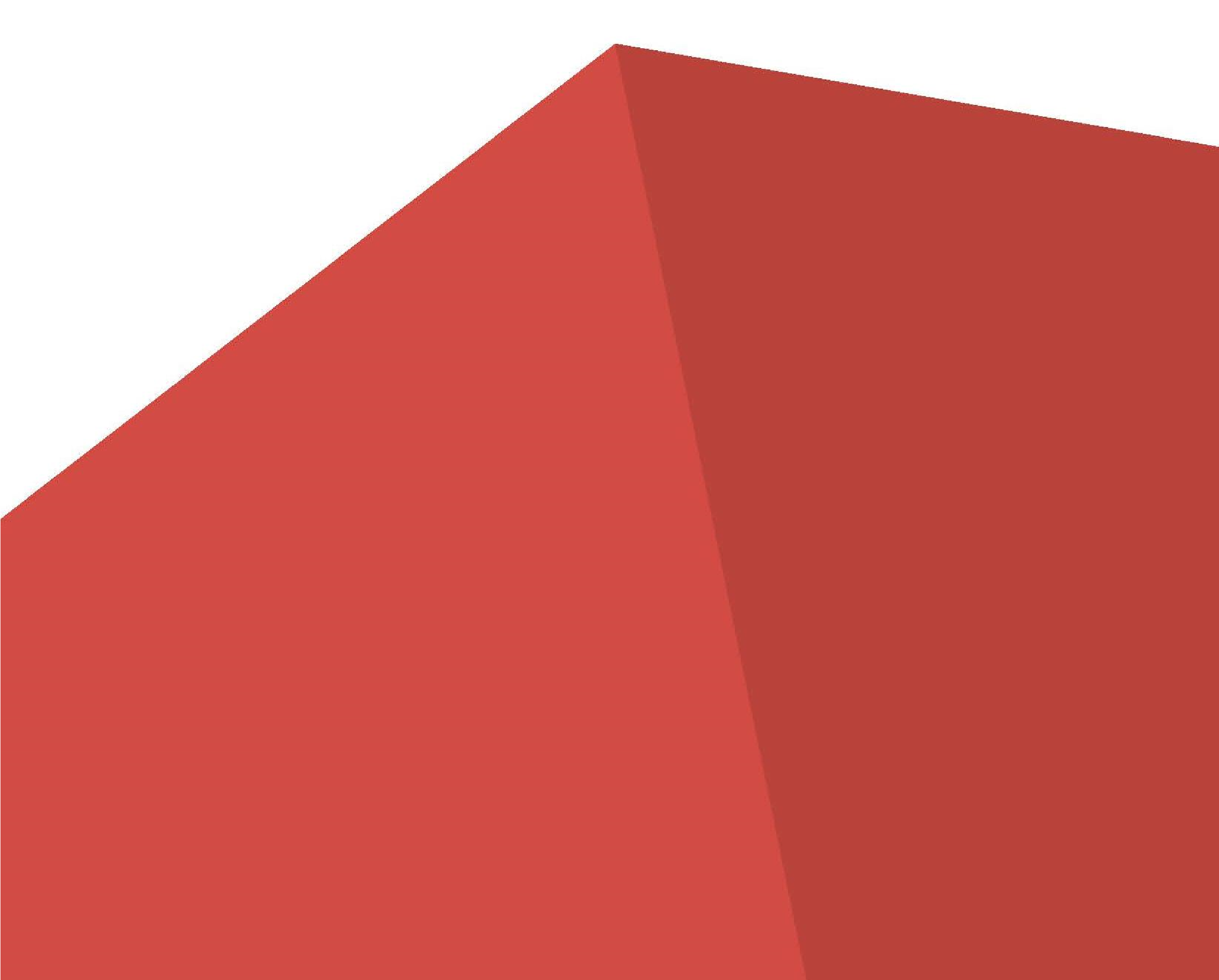 СОДЕРЖАНИЕПаспорт комплекта оценочной документации (КОД) № 1.1 по компетенции № 31. «Технологии моды»	3Задание для демонстрационного экзамена по комплекту оценочной документации № 1.1 по компетенции №31 «Технологии моды» (Образец)	22Примерный план работы Центра проведения демонстрационного экзамена по КОД № 1.1 по компетенции № 31 «Технологии моды»	27План застройки площадки для проведения демонстрационного экзамена по КОД № 1.1 по компетенции №31. «Технологии моды»	29ПРИЛОЖЕНИЕ	31Паспорт комплекта оценочной документации (КОД) № 1.1 по компетенции № 31. «Технологии моды»Комплект оценочной документации (КОД) № 1.1 разработан в целях организации и проведения демонстрационного экзамена по компетенции №31. «Технологии моды» и рассчитан на выполнение заданий продолжительностью 7 часов.КОД № 1.1 может быть рекомендован для оценки освоения основных профессиональных образовательных программ и их частей, дополнительных профессиональных программ и программ профессионального обучения, а также на соответствие уровням квалификации согласно Таблице (Приложение 1).1. Перечень знаний, умений, навыков в соответствии со Спецификацией стандарта компетенции № 31. «Технологии моды» (WorldSkills Standards Specifications, WSSS), проверяемый в рамках комплекта оценочной документации (Таблица 1).Таблица 1.2. Форма участия:Индивидуальная 3. Обобщенная оценочная ведомость.В данном разделе определяются критерии оценки и количество начисляемых баллов (судейские и объективные) (Таблица 2).Общее максимально возможное количество баллов задания по всем критериям оценки составляет 48,65.Таблица 14. Количество экспертов, участвующих в оценке выполнения задания, и минимальное количество рабочих мест на площадке.          4.1. Минимальное количество экспертов, участвующих в оценке демонстрационного экзамена по компетенции № 31. «Технологии моды» 6 чел.4.2. Минимальное количество рабочих мест составляет 5.4.3. Расчет количества экспертов исходя из количества рабочих мест и участников осуществляется по схеме согласно Таблице 3:Таблица 3.5. Список оборудования и материалов, запрещенных на площадке (при наличии)Участникам запрещается приносить какие-либо виды ткани, фурнитуру, галантерейные изделия или нитки в день ознакомления с рабочим местом, либо на сам экзамен.Участникам не разрешается приносить детали выкроек, базовые основы, готовые лекала кроя, книги, блокноты, бумагу и другие образцы в день ознакомления с рабочим местом, либо на сам экзамен. В случае обнаружения таких предметов они будут конфискованы с возвратом по окончании ознакомления с рабочим местом, либо экзамена.Таблица соответствия знаний, умений и практических навыков, оцениваемых в рамках демонстрационного экзамена по компетенции № 31. «Технологии моды» по КОД № 1.1 профессиональным компетенциям, основным видам деятельности, предусмотренным ФГОС СПО и уровням квалификаций в соответствии с профессиональными стандартами Задание для демонстрационного экзамена по комплекту оценочной документации № 1.1 по компетенции №31 «Технологии моды» (Образец)Задание включает в себя следующие разделы:Формы участия Модули задания, критерии оценки и необходимое времяНеобходимые приложенияПродолжительность выполнения задания: 7 ч.1. ФОРМА УЧАСТИЯИндивидуальная2. МОДУЛИ ЗАДАНИЯ, КРИТЕРИИ ОЦЕНКИ И НЕОБХОДИМОЕ ВРЕМЯМодули и время сведены в Таблице 1.Таблица 1.Модули с описанием работМодуль А.: Разработка плечевого изделия методом макетированияУчастнику необходимо выполнить наколку плечевого изделия на манекене в соответствии с фотографией (ПРИЛОЖЕНИЕ 1). Во время выполнения задания экзаменующийся должен:выполнить плечевое изделие на манекене методом макетирования в соответствии с фотографией. По истечении двух с половиной астрономических часов экзаменующийся должен сдать готовую или не готовую работу для выставления оценки:–  макет платья на манекене. Модуль В.: ЭскизированиеРазработать коллекцию одежды из нескольких луков в соответствии с вариантом задания в виде эскизов, выполненных от руки на формате А2, цветная графика, используются любые материалы (акварель, гуашь, пастель, акварельные карандаши, коллаж и т. д). Техника выполнения на выбор студента.Вдохновляющим образом для создания коллекции послужит фотография модели платья и предложенный материал (ПРИЛОЖЕНИЕ 1 и 2), а также конкретный сегмент рынка, в соответствии с вариантом задания.Эскизы выполняются на фигурине или без нее (ПРИЛОЖЕНИЕ 3). Решение об использовании фигурины студент принимает самостоятельно.Варианты жеребьевки задания: ЖЕРЕБЬЕВКА 1 – «масс-маркет» ИЛИ «прет-а-порте де люкс» ИЛИ «от кутюр»;ЖЕРЕБЬЕВКА 2 – весна / лето ИЛИ осень / зима.Коллекция должна отвечать следующим требованиям:количество: 3 лука «от кутюр», 4 лука от «прет-а-порте де люкс», 5 для сегмента «масс-маркет»; соответствовать свойствам ткани и предложенному сектору рынка;выполнены на формате А2 (горизонтальный);вид спереди;вид сзади;на листе не должно быть авторских надписей;цветная графика.По истечении двух с половиной астрономических часов экзаменующийся должен сдать готовую или не готовую работу для выставления оценки:коллекция на формате А2.Модуль С.: Технический эскизУчастнику необходимо на формате А4 выполнить технический рисунок. Модель изделия выбирается главным экспертом из представленной коллекции студента, выполненной в Модуле В. Рисунок выполняется в чёрно-белой графике с использованием фигурины, без её прорисовки. Изображается вид спереди и вид сзади. Технический рисунок сопровождается 3 графическими пояснениями в местах условных разрезов в виде технологических схем обработки. Места условных разрезов определяются главным экспертом. Технический рисунок должен отвечать следующим требованиям:чёрно-белая графика;технический рисунок вида спереди, сзади;разрезы имеют буквенные обозначения;методы обработки должны соответствовать свойствам ткани.По истечении двух астрономических часов экзаменующемуся необходимо сдать технический рисунок с графическими пояснениями на формате А4.  3. НЕОБХОДИМЫЕ ПРИЛОЖЕНИЯПриложение 1. Фотография модели платьяПриложение 2. МатериалПриложение 3. ФигуринаПримерный план работы Центра проведения демонстрационного экзамена по КОД № 1.1 по компетенции № 31 «Технологии моды»* Рекомендуется разделить работу экспертов на две группы:1 группа работает на площадке с 9:00 до 19:00, задействована в объективной оценке (продолжительность работы 10 часов);2 группа работает с 16:00 до 20:00, задействована в судейской оценке (продолжительность работы  4 часа).План застройки площадки для проведения демонстрационного экзамена по КОД № 1.1 по компетенции №31. «Технологии моды»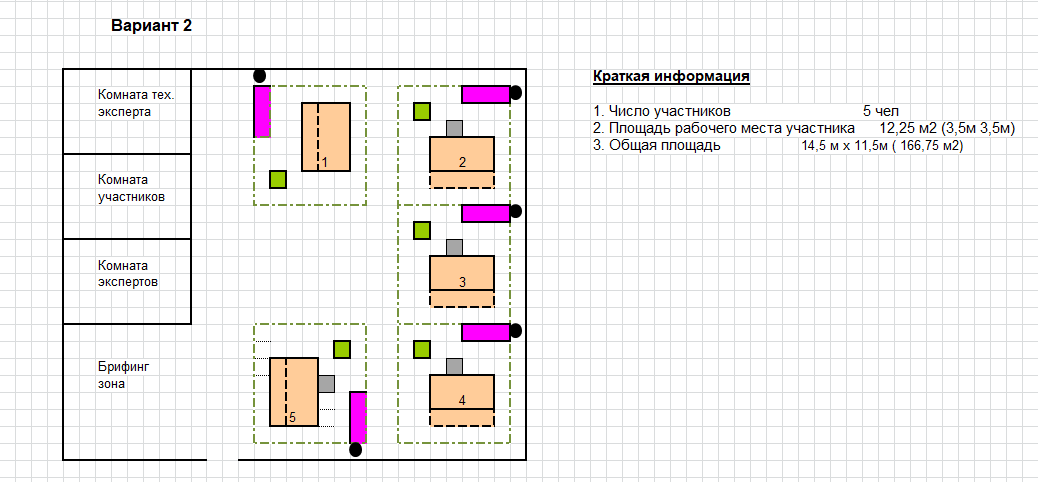 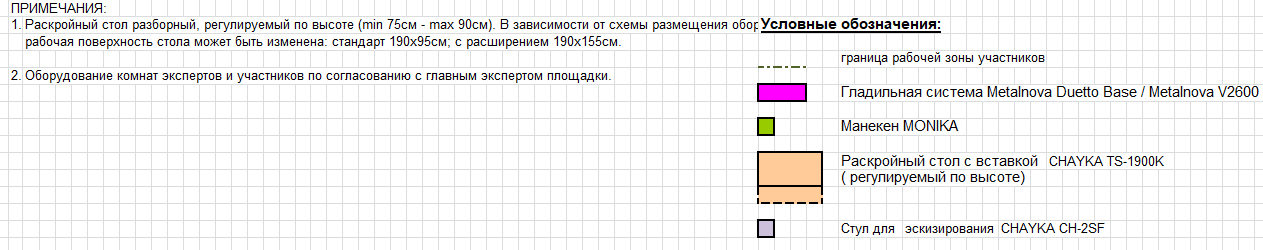 Комната экспертов – состоит из столов и стульев, оргтехники, в количестве необходимом для данного количества экспертов.Комната главного эксперта – необходима Главному эксперту для выставления оценок в CIS  и  подготовки к  экзамену. Комната Главного эксперта может находиться в не зоны площадки.Склад – состоит из стеллажей для хранения расходных материалов. Комната участников – состоит из столов и стульев, шкафчика для хранения вещей и вешалки.   Общая зона – состоит из запасного одного рабочего места (если есть такая возможность) и петельной машины для общего пользования всех участников.Рабочие места участников – каждое рабочее место участника оснащено оборудованием согласно Инфраструктурному листу. На каждом рабочем месте установлены: швейная универсальная машина, утюжильное место с парогенератором, раскройный стол, манекен, пресс (на усмотрение организаторов). Допускается использование оверлока двумя участниками. ПРИЛОЖЕНИЕИнфраструктурный лист для КОД № 1.1.Раздел WSSSВажность (%)1Организация работы и управлениеСпециалист должен знать и понимать:Материалы или ткани, их характеристики, свойства, способы применения.Мировые технологии модной индустрии.Технологии массового и мелкосерийного производства одежды, изготовления одежды высокой моды и на заказ.Профессиональную речь и терминологию.Области специализации и секторы модной индустрии, такие как производство трикотажной, женской, мужской и детской одежды и одежды для новорожденных.Необходимость маркетинга и применения, надлежащих бизнес-практик.Важность непрерывного профессионального совершенствования.Правила техники безопасности, нормы здравоохранения и передовые методы производства.Важность содержания рабочего места в чистоте и порядке.Важность эффективного планирования и организации работы, соблюдения сроков.Важность аккуратного и бережного отношения при работе с тканями.Специализированные инструменты и оборудование, используемые в модной индустрии, способы их применения и правила ухода за ними.Этические вопросы, экологические вопросы и вопросы устойчивого развития в контексте приобретения, производства и сбыта модных изделий.Принципы оценки качества готовых изделий и качества отдельных узлов на всех этапах производства.  Специалист должен уметь:Стремиться к улучшению своих знаний и повышению квалификации.Проявлять осведомленность в текущих модных тенденциях в дизайне одежды, аксессуарах, коллористике и материалах и т.д.  Учитывать свойства различных тканей, включая их достоинства и недостатки.Полностью соблюдать и способствовать соблюдению правил техники безопасности и норм здравоохранения на рабочем месте для обеспечения безопасной для жизни и здоровья рабочей средыСоблюдать правила техники безопасности и придерживаться инструкций производителя при использовании какого-либо оборудования. Использовать специализированные инструменты и оборудование модной индустрии и осуществлять уход за ними. Выбирать подходящие инструменты и оборудование для каждого задания или проекта.Планировать работу и расставлять приоритеты для обеспечения максимальной ее эффективности и соблюдения сроков.Поддерживать чистоту и необходимые для безопасной работы условия на рабочем месте для защиты материалов и готовых изделий.Поддерживать чистоту всех рабочих мест для обеспечения эффективности работы и защиты оборудования и инструментов. Находить источники поддержки для развития бизнеса. Приобретать материалы и ткани по оптимальной цене, а также с учетом принципов устойчивого развития, этических соображений и бюджета. Совершенствовать все аспекты производства для соответствия стандартам в сфере контроля качества готового изделия и процессов изготовления.52Коммуникации и навыки межличностного общенияСпециалист должен знать и понимать:Важность тактичности, осмотрительности, дипломатичности и конфиденциальности при общении с заказчиками.Принципы эффективного общения с заказчиками в плане понимания требований, включая проектные задания.Принципы эффективного взаимодействия с другими специалистами отрасли, включая членов команды дизайнеров, заказ материалов, поиск субподрядчиков или взаимодействие с поставщиками. Принципы тактичного обращения с клиентом при снятии мерок или примерке.Принципы эффективного общения, включая навыки презентации и продаж.Специалист должен уметь:Эффективно общаться с внутренними и внешними заказчиками, демонстрировать полное понимание технической и отраслевой терминологии.Взаимодействовать с клиентами, чтобы точно понимать их конкретные запросы и требования к созданию моделей одежды.Соблюдать конфиденциальность, проявлять осмотрительность и тактичность в работе с заказчиками. Проявлять тактичность и заботу о клиенте во время снятия мерок и примерки согласно его потребностям и ожиданиям.Предоставлять профессиональные консультации и рекомендации клиентам, чтобы они могли принимать обоснованные решения о покупке или требованиях к изделию.Обращаться за профессиональной консультацией и рекомендациями к другим специалистам в отрасли, чтобы обеспечить обоснованные решения о покупке или требованиях к изделиям В тактичной форме давать профессиональные рекомендации относительно фасонов, цветов и тканей, соответствующих потребностям заказчика и подходящих для определенного дизайна.Давать заказчику исчерпывающие рекомендации по уходу за изделием.Представлять идеи, дизайнерские решения, концепции внутренним и внешним заказчикам.53Решение проблем, инновации и творчествоСпециалист должен знать и понимать:Важность, как индивидуальности стиля, так и соответствия всем модным тенденциям. Основы ухода за оборудованием, выявления и устранения неисправностей.Творчество, его значимость и важность для индустрии моды. Все технические аспекты производственного процесса.Свойства и характеристики тканей.Ограничения, связанные с определенным дизайном и технологическим процессом, прогнозирование и решение возникающих технических проблем.Специалист должен уметь:Проявлять новаторское и творческое мышление в дизайне.Творчески мыслить для создания инновационных решений. Использовать творческий подход для преодоления трудностей на этапе разработки и (или) производства.Вносить изменения в одежду с целью достижения оптимальной посадки, ее усовершенствования и обеспечения максимального соответствия требованиям.Прогнозировать проблемы на этапе разработки и конструирования с учетом особенностей ткани, строения фигуры заказчика, стремиться использовать оптимальные техники кроя и конструирования и ВТО.Решать производственные проблемы на этапе конструирования и раскроя в зависимости от наличия (количества) материалов, а также с учетом технологий разработки и (или) изготовления.Критически оценивать качество одежды и отделки, самостоятельно искать способы устранения любых недостатков, как в процессе производства, так и после его завершения.Устранять основные неисправности швейной машины, например, такие как поломка иглы, натяжение и обрыв нити.54Дизайн модыСпециалист должен знать и понимать:Элементы и принципы дизайна.Ассортимент тканей и материалов, отвечающих модному дизайну, их свойства, способы применения, требования по уходу.Текущие модные тенденции и темы в применении к материалам, тканям, цвету и стилю. Влияние культуры и традиций на модный дизайн.Ассортимент и тип материалов, которые могут использоваться для дизайна модной одежды (как снаружи, так и изнутри изделия).Принципы сочетания цветов, стилей, материалов/тканей, аксессуаров и мотивов.Распространенные силуэты и стили, связанную с ними терминологию и их представление в эскизах или прототипах. Влияние формы и размера тела на посадку и внешний вид модной одежды.Влияние мировых тенденций, а также национальных традиций и менталитета на модный дизайн.Влияние производственных затрат на дизайн готового изделия.Способы донесения дизайнерских концепций и идей до потенциальных клиентов или профессионалов индустрии.Технические элементы изготовления одежды и их влияние на производство в отношении материалов, функциональности, носкости и расходов.Специалист должен уметь:Изучать модные тенденции и успешно применять их в дизайне. Учитывать особенности целевого рынка или заказчика при разработке дизайна модных изделий.Иллюстрировать дизайн одежды с указанием технических деталей.Создавать Муд/Трендборты и иллюстрации для представления идей и концепций видения.Определять различные виды ткани и выбирать ткани, подходящие для конкретных целей. Применять знания базовых основ кроя, силуэтов и стилей, не ограничивая творческое и новаторское мышление.Представлять клиенту идеи, дизайнерские решения, концепции.Выбирать подходящие ткани с учетом дизайна.Выбирать и применять различные галантерейные товары, например: застежки молнии, пуговицы, плечевые накладки, кружева, ленты и бусины. Использовать в дизайне различные украшения и аксессуары.Сочетать цвета, стили, материалы/ткани и аксессуары для создания высококачественного дизайна.В тактичной форме давать профессиональные рекомендации относительно стиля, силуэта, цветов и тканей, соответствующих потребностям клиента, при выполнении заказа.Использовать творческие способности и новаторское мышление для разработки различной одежды для любой целевой аудитории.Создавать тематический или лаконичный дизайн.Вносить изменения в дизайн, согласно потребностям и указаниям заказчика.Вносить изменения в готовую одежду для создания нового дизайна.105Технический рисунокСпециалист должен знать и понимать:Принципы чтения и создания специализированных технических рисунков и схем.Профессиональную отраслевую терминологию и условные обозначения.Применение ИТ и специального ПО для создания изображений и дизайна.Специалист должен уметь:Эффективно общаться с клиентами.Понимать конкретные требования при работе с внутренними и внешними клиентами.Предоставлять профессиональные консультации и рекомендации, внутренним и внешним клиентами, чтобы они могли принимать обоснованные решения относительно тканей, дизайна, производства и расходов.Создавать специализированные технические чертежи с использованием принятой отраслевой терминологии и условных обозначений, эффективных для отображения необходимых деталей дизайна и концепции.Представлять идеи, проекты, видение и производственные решения клиенту, посредством чертежей схем и технических рисунков.Читать и интерпретировать технические чертежи, модные эскизы или фотографии.Изготавливать точные схематические/двумерные чертежи от руки с указанием технических элементов дизайна.Использовать компьютеры и специализированное ПО (программное обеспечение) для создания двух- и трехмерных изображений 2D- и 3D-CAD.Создавать точные технические чертежи и изображения.Готовить ясные, логичные, последовательные, точные письменные и схематические указания, отражающие всю необходимую информацию для сборки изделия и технологического процесса (например, листы спецификаций).106Конструирование, макетирование и изготовление лекалСпециалист должен знать и понимать:Принципы конструирования одежды, используя двумерные лекала или трехмерное макетирование.Технологию создания лекал и выкроек различных элементов одежды с помощью базовых основ и шаблонов, либо путем построения конструкции по размерным признакам.Правила использования специального оборудования для создания лекал.Правила использования САПР для создания лекал.Основы размножения лекал и градации по размерам и размерным группам.Использование манекена для изготовления одежды или проверки лекал кроя. Требования различных методов конструирования и принципы использования оптимального кроя или способа создания лекал.Поведение различных тканей в различных силуэтных линиях, или при способах обработки. Правила кроя материалов и тканей, и важность точности кроя.Особенности посадки изделия, и степени прилегания его к фигуре в зависимости от стиля.Специалист должен уметь:Использовать оптимальный крой и способы создания лекал, соответствующие определенному дизайну.Выполнять макетирование и драппаж на манекене различных видов одежды разнообразных форм и силуэтов.Выбирать оптимальный метод конструирования в зависимости от тканей, моделей и сегментов рынка.Изготавливать из миткали или бязи прототипы одежды или элементы одежды для тестирования лекал кроя.Переносить трехмерные модели на бумагу для создания лекал и выкроек.Знать антропометрию и выполнять точное снятие размерных признаков с фигуры.Выбирать подходящие подкладочные и дублирующие материалы согласно свойствам ткани верха и создавать соответствующие лекала кроя.Подгонять одежду на нетиповые фигуры.Создавать лекала кроя с припусками на швы, вытачками, указанием направления долевой нити и т.д.Маркировать лекала и выкройки с четким указанием размера, стиля, правилами кроя и т.д.207Технологии раскроя, шитья, отделкиСпециалист должен знать и понимать:Важность точного раскроя тканей для минимизации отходов и улучшения внешнего вида готового изделия.Подготовку лекал кроя, их маркировку и правильную раскладку на ткани.Правила использования ручного и электрического раскройного оборудования.Принципы работы оборудования и инструментов, используемых для изготовления одежды. Принципы технического обслуживания и применения промышленного оборудования. Процессы/технологии изготовления готовой одежды.Профессиональные термины, обозначающие различные способы и виды отделки.Различные виды строчек, стежков и окончательной отделки и способы их применения. Виды галантерейных изделий/фурнитуры, такие как: нитки, застежки-молнии, канты, пуговицы, их применение и способы фиксации на изделии.Свойства различных тканей и принципы обращения с ними при раскрое, шитье, ВТО.Специалист должен уметь:Точно определить расход ткани, согласно лекалам кроя.Подготавливать и выполнять раскладку лекал для оптимального использования ткани и соблюдения маркировки и обозначений на деталях кроя.С высокой точностью раскраивать ткань, используя наиболее подходящие инструменты или оборудование.Использовать различные виды промышленного оборудования, применяемого в модной индустрии, такого как швейные машины, обметочные машины, утюги, прессы, отпариватели.Выбирать инструмент и оборудование, подходящие для решения производственной задачи. Использовать все оборудование согласно правилам техники безопасности и инструкциям производителя.Проводить испытания, чтобы обеспечить соответствие настроек оборудования свойствам ткани и инструкции применения.Эффективно и корректно применять дублирующие материалы к различным деталям одежды в производстве.Обрабатывать изделие с помощью обтачек, подбортов, прокладочных материалов и подкладки. Аккуратно обращаться с тканями и обеспечивать должный уход за ними во избежание их повреждения и для поддержания в хорошем состоянии в процессе производства одежды. Аккуратно выполнять различные типы соединительных швов при изготовлении одежды или отдельных узлов.Использовать различные стежки и строчки на предметах одежды или деталях одежды в соответствии со спецификацией, техническим рисунком или шаблоном. Профессионально выполнять окончательную отделку модной одежды.Выполнять ручную отделку частей одежды.Профессионально применять специальные швейные навыки и техники.Эффективно выполнять влажно-тепловую обработку одежды в процессе производства и при окончательной утюжке.Профессионально подготавливать одежду к презентациям и шоу.Решать проблемы, связанные с контролем качества, с целью обеспечения высокого качества изделия.45№ п/пКритерийМодуль, в котором используется критерийВремя на выполнение модуляПроверяемые 
разделы WSSSБаллыБаллыБаллы№ п/пКритерийМодуль, в котором используется критерийВремя на выполнение модуляПроверяемые 
разделы WSSSСудейскаяОбъективнаяОбщая1Разработка плечевого изделия методом макетированияМодуль А2,5 часа1. Организация работы и управление ею3. Решение проблем, инновации и творчество4. Дизайн моды5. Технический рисунок6. Конструирование, макетирование и изготовление лекал7. Технологии раскроя, шитья, отделки10,25818,252ЭскизированиеМодуль В2,5 часа1. Организация работы и управление ею2. Коммуникации и навыки межличностного общения3. Решение проблем, инновации и творчество4. Дизайн моды5. Технический рисунок
6. Конструирование, макетирование и изготовление лекал.8,358,6517,003Технический эскизМодуль С2 часа1. Организация работы и управление ею2. Коммуникации и навыки межличностного общения3. Решение проблем, инновации и творчество5. Технический рисунок6. Конструирование, макетирование и изготовление лекал7. Технологии раскроя, шитья, отделки58,413,4Итого = Итого = Итого = Итого = Итого = 23,6025,0548,65                   Количество постов-рабочих мест             

Количество участников5101520От 1 до 5 661012От 6 до 10661012От 11 до 15661012От 16 до 20661012От 21 до 2512121218Уровень аттестации (промежуточная/ ГИА)Код и наименование ФГОС СПООсновные виды деятельности ФГОС СПО (ПМ)Профессиональные компетенции (ПК) ФГОС СПОНаименование профессионального стандарта (ПС)Наименование и уровень квалификаций ПСWSSS/модули/критерии оценки по КОД(по решению разработчика)Комплект оценочной документации №1.1, продолжительность 7 часов, максимально возможный балл – 48,65 б.Комплект оценочной документации №1.1, продолжительность 7 часов, максимально возможный балл – 48,65 б.Комплект оценочной документации №1.1, продолжительность 7 часов, максимально возможный балл – 48,65 б.Комплект оценочной документации №1.1, продолжительность 7 часов, максимально возможный балл – 48,65 б.Комплект оценочной документации №1.1, продолжительность 7 часов, максимально возможный балл – 48,65 б.Комплект оценочной документации №1.1, продолжительность 7 часов, максимально возможный балл – 48,65 б.Комплект оценочной документации №1.1, продолжительность 7 часов, максимально возможный балл – 48,65 б.ГИА29.01.04 Художник по костюмуПМ 01. Разработка эскизов моделей одежды с учетом исторического костюма или тенденций модыПМ 02. Разработка конструкций и шаблонов (лекал)ПМ 03. Технологическая обработка изделий и выполнение их в материалеПК 1.1 Использовать сведения из истории костюма, а также элементы исторического костюма при разработке эскизов моделейПК 1.2 Разрабатывать художественные и рабочие эскизы, передавать в эскизе художественные достоинства моделиПК 1.3 Владеть основами изобразительной грамоты, приемами и техникой рисунка и живописиПК 1.4 Решать композицию графических рисунков. Выполнять наброски, зарисовки графических вариантов костюмаПК 2.1 Разрабатывать конструкции изделий одежды в соответствии с моделью, выполненной в эскизеПК 2.2 Выполнять процесс конструирования одежды с учетом способов конструированияПК 2.3 Выполнять процесс моделирования одежды с учетом правил композицииПК 2.4 Изготавливать комплект шаблонов (лекал) для раскроя изделий в соответствии с эскизомПК 3.1 Определять свойства и качество материалов для изделий одеждыПК 3.2 Выбирать материалы для изделий одежды с учетом соответствия особенностей модели и свойств материалаПК 3.3 Применять поузловую технологическую обработку изделийПК 3.4 Применять современные методы и приемы при обработке изделий одеждыПК 3.5 Применять по назначению современные виды оборудования, специальных устройств, приспособлений, средств малой механизации при выполнении технологических операцийПК 3.6 Контролировать качество обработки деталей, узлов, готового изделияСпециалист по ремонту и индивидуальному пошиву швейных, трикотажных, меховых, кожаных изделий, головных уборов, изделий текстильной галантереи

Предоставление услуг по ремонту и индивидуальному пошиву швейных, трикотажных, меховых, кожаных изделий различного ассортимента, головных уборов, изделий текстильной галантереи с учетом пожеланий заказчика и тенденций моды
Уровень квалификации 3-4 1. Организация работы и управление ею2. Коммуникации и навыки межличностного общения3. Решение проблем, инновации и творчество4. Дизайн моды5. Технический рисунок6. Конструирование, макетирование  и изготовление лекал7. Технологии раскроя, шитья, отделкиГИА54.02.01 Дизайн (по отраслям – дизайн костюма)ПМ 01. Разработка художественно-конструкторских (дизайнерских) проектов промышленной продукции, предметно-пространственных комплексов.ПМ 02. Техническое исполнение художественно-конструкторских (дизайнерских) проектов в материале.ПМ 03. Контроль за изготовлением изделий в производстве в части соответствия их авторскому образцу.ПМ 04. Организация работы коллектива исполнителей.ПМ 05. Выполнение работ по одной или нескольким профессиям рабочих, должностям служащих (Исполнитель художественно-оформительских работ)ПК 1.1. Проводить предпроектный анализ для разработки дизайн-проектов.ПК 1.2. Осуществлять процесс дизайнерского проектирования с учетом современных тенденций в области дизайна.ПК 1.4. Разрабатывать колористическое решение дизайн-проекта.ПК 1.5. Выполнять эскизы с использованием различных графических средств и приемов.ПК 2.1. Применять материалы с учетом их формообразующих свойств.ПК 2.2. Выполнять эталонные образцы объекта дизайна или его отдельные элементы в макете, материале.ПК 2.3. Разрабатывать конструкцию изделия с учетом технологии изготовления, выполнять технические чертежи.ПК 3.2. Осуществлять авторский надзор за реализацией художественно-конструкторских решений при изготовлении и доводке опытных образцов промышленной продукции, воплощением предметно-пространственных комплексов.ПК 4.2. Планировать собственную деятельность.ПК 4.3. Контролировать сроки и качество выполненных заданий. Специалист по моделированию и конструированию швейных, трикотажных, меховых, кожаных изделий по индивидуальным заказамМоделирование и конструирование швейных,  трикотажных, меховых, кожаных  изделий по индивидуальным заказамУровень квалификации 5-61. Организация работы и управление ею2. Коммуникации и навыки межличностного общения3. Решение проблем, инновации и творчество4. Дизайн моды5. Технический рисунок6. Конструирование, макетирование  и изготовление лекал7. Технологии раскроя, шитья, отделкиПромежуточная аттестация (квалификационный экзамен по ПМ 01.)29.02.04 Конструирование, моделирование и технология швейных изделийПМ 01. Моделирование швейных изделий.ПМ 02. Конструирование швейных изделий.ПМ 05. Выполнение работ по одной или нескольким профессиям рабочих, должностям служащих (Портной)ПК 1.1. Создавать эскизы новых видов и стилей швейных изделий по описанию или с применением творческого источника.ПК 1.2. Осуществлять подбор тканей и прикладных материалов по эскизу модели.ПК 1.3. Выполнять технический рисунок модели по эскизу.ПК 1.5. Осуществлять авторский надзор за реализацией художественного решения модели на каждом этапе производства швейного изделия.ПК 2.1. Выполнять чертежи базовых конструкций швейных изделий на типовые и индивидуальные фигуры.ПК 2.2. Осуществлять конструктивное моделирование швейных изделий.ПК 2.3. Создавать виды лекал (шаблонов) и выполнять их градацию, разрабатывать табель мер.ПК 2.4. Осуществлять авторский надзор за реализацией конструкторских решений на каждом этапе производства швейного изделия. Специалист по моделированию и конструированию швейных, трикотажных, меховых, кожаных изделий по индивидуальным заказамМоделирование и конструирование швейных,  трикотажных, меховых, кожаных  изделий по индивидуальным заказамУровень квалификации 5-61. Организация работы и управление ею2. Коммуникации и навыки межличностного общения3. Решение проблем, инновации и творчество4. Дизайн моды5. Технический рисунок6. Конструирование, макетирование  и изготовление лекал7. Технологии раскроя, шитья, отделкиПромежуточная аттестация29.03.05 Конструирование изделий легкой промышленности Выпускники могут готовиться к решению задач профессиональной деятельности следующих типов:производственно-конструкторский;проектный (дизайнерский).Наименование категории (группы) универсальных компетенций (УК):- системное и критическое мышление;- разработка и реализация проектов;- коммуникация;- самоорганизация и саморазвитие (в том числездоровье сбережение);- безопасность жизнедеятельностиУК-1. Способен осуществлять поиск, критический анализ и синтез информации, применять системный подход для решения поставленных задачУК-2. Способен определять круг задач в рамках поставленной цели и выбирать оптимальные способы их решения, исходя из действующих правовых норм, имеющихся ресурсов и ограниченийУК-4. Способен осуществлять деловую коммуникацию в устной и письменной формах на государственном языке Российской Федерации и иностранном(ых) языке(ах)УК-6. Способен управлять своим временем, выстраивать и реализовывать траекторию саморазвития на основе принципов образования в течение всей жизниУК-7. Способен поддерживать должный уровень физической подготовленности для обеспечения полноценной социальной и профессиональной деятельностиУК-8. Способен создавать и поддерживать безопасные условия жизнедеятельности, в том числе при возникновении чрезвычайных ситуацийНаименование категории (группы) общепрофессиональных компетенций (ОПК):- аналитическое мышление; - проектирование и изготовление;- оценка качества.ОПК-4. Способен использовать современные информационные технологии и прикладные программные средства при решении задач проектирования изделий легкой промышленностиОПК-5. Способен использовать промышленные методы конструирования и автоматизированные системы проектирования при разработке изделий легкой промышленностиОПК-6. Способен выбирать эффективные технические средства, оборудование и методы при изготовлении образцов изделий легкой промышленностиОПК-8. Способен проводить оценку качества материалов и изделий легкой промышленности в соответствии с предъявляемыми требованиямиСпециалист по моделированию и конструированию швейных, трикотажных, меховых, кожаных изделий по индивидуальным заказамМоделирование и конструирование швейных,  трикотажных, меховых, кожаных  изделий по индивидуальным заказамУровень квалификации 3-41. Организация работы и управление ею2. Коммуникации и навыки межличностного общения3. Решение проблем, инновации и творчество4. Дизайн моды5. Технический рисунок6. Конструирование, макетирование  и изготовление лекал7. Технологии раскроя, шитья, отделки№ п/пКритерийМодуль, в котором используется критерийВремя на выполнение модуляПроверяемые 
разделы WSSSБаллыБаллыБаллы№ п/пКритерийМодуль, в котором используется критерийВремя на выполнение модуляПроверяемые 
разделы WSSSСудейская ОбъективнаяОбщая1Разработка плечевого изделия методом макетированияМодуль А.Разработка платья методом макетирования2,5 часа1. Организация работы и управление ею2. Коммуникации и навыки межличностного общения3. Решение проблем, инновации и творчество4. Дизайн моды5. Технический рисунок6. Конструирование, макетирование  и изготовление лекал7. Технологии раскроя, шитья, отделки10,25818,252ЭскизированиеМодуль В. Эскизирование2,5 часа1. Организация работы и управление ею2. Коммуникации и навыки межличностного общения3. Решение проблем, инновации и творчество4. Дизайн моды5. Технический рисунок8,358,6517,003Технический эскизМодуль С. Технический эскиз2 часа1. Организация работы и управление ею2. Коммуникации и навыки межличностного общения3. Решение проблем, инновации и творчество5. Технический рисунок6. Конструирование, макетирование  и изготовление лекал7. Технологии раскроя, шитья, отделки58,413,4Итого = Итого = Итого = Итого = Итого = 23,6025,0548,65Подготовительный деньПримерное времяМероприятиеПодготовительный день08:00Получение главным экспертом задания демонстрационного экзаменаПодготовительный день08:00 – 08:20Проверка готовности проведения демонстрационного экзамена, заполнение Акта о готовности/не готовностиПодготовительный день08:20 – 08:30Распределение обязанностей по проведению экзамена между членами Экспертной группы, заполнение Протокола о распределенииПодготовительный день08:30 – 08:40Инструктаж Экспертной группы по охране труда и технике безопасности, сбор подписей в Протоколе об ознакомленииПодготовительный день08:40 – 09:00Регистрация участников демонстрационного экзаменаПодготовительный день09:00 – 09:30Инструктаж участников по охране труда и технике безопасности, сбор подписей в Протоколе об ознакомленииПодготовительный день09:30 – 11:00Распределение рабочих мест (жеребьевка) и ознакомление участников с рабочими местами, оборудованием, графиком работы, иной документацией и заполнение ПротоколаДень 109:00 – 09:30Ознакомление с заданием и правилами День 109:30 – 10:00Брифинг экспертов День 110:00 – 12:30Выполнение Модуля А. Разработка платья методом макетированияДень 112:30 – 13:30Обед День 113:30 – 16:00Выполнение Модуля В. ЭскизированиеДень 116:15 – 18:15Выполнение Модуля С. Технический эскизДень 118:15 – 19:00Работа экспертов, заполнение форм и оценочных ведомостейДень 119:00 – 20:00Подведение итогов, внесение главным экспертом баллов в CIS, блокировка, сверка баллов, заполнение итогового протокола